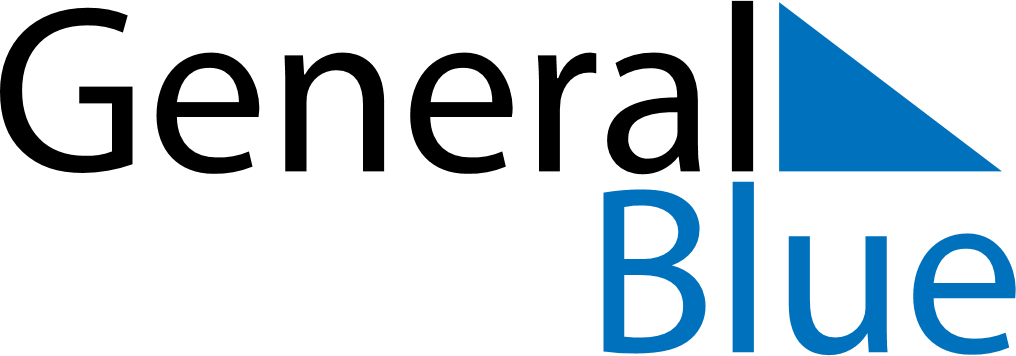 February 2019February 2019February 2019RussiaRussiaSUNMONTUEWEDTHUFRISAT1234567891011121314151617181920212223Defender of the Fatherland Day2425262728